Тема недели: 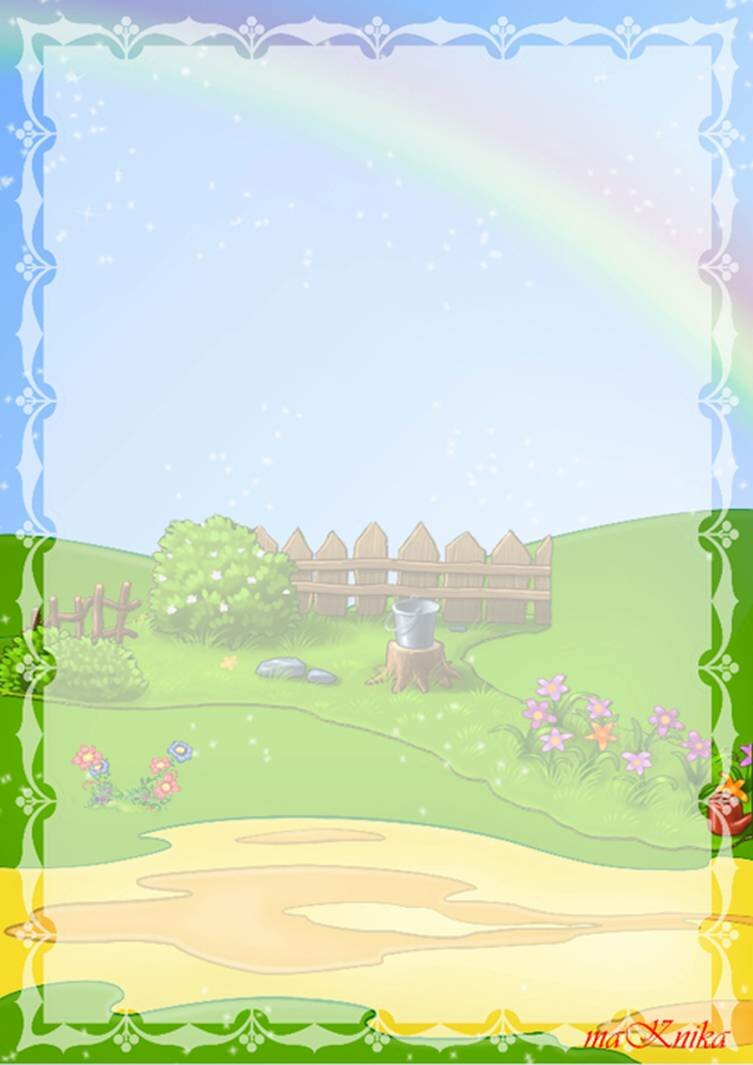 «Сказка в гости к нам пришла»Цель: развитие устойчивого интереса к художественной литературеЗадачи:расширять представления детей о сказках. продолжать знакомить со сказками; раскрыть детям понятия «сказка», «народная сказка»;обогащать и расширять словарный запас детей;формировать умение выразительно читать стихи, инсценировать эпизоды сказок; учить рассказывать сказки;развивать артистические способности; способствовать развитию эмоциональности, через проигрывание роли какого-либо героя;воспитывать культуру речи, учить детей рассуждать, развивать умения применять свои знания в беседе, добиваться связных высказываний;воспитывать любовь к родному языку, через чтение и знание русских народных сказок.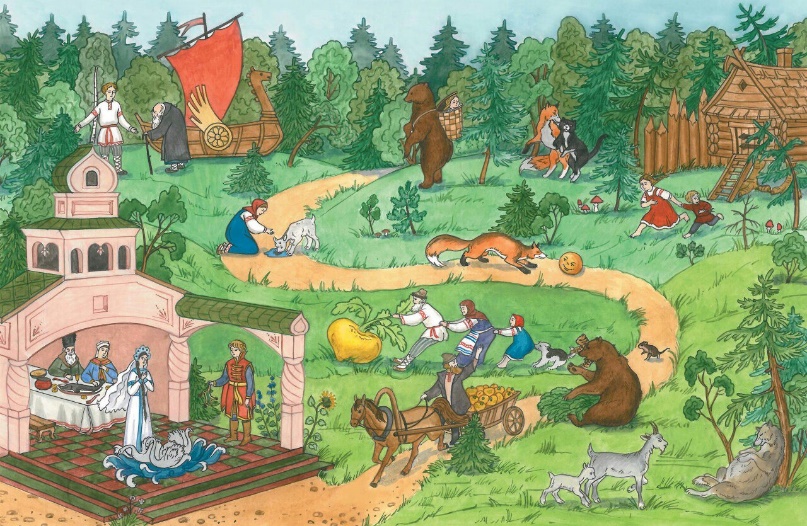 